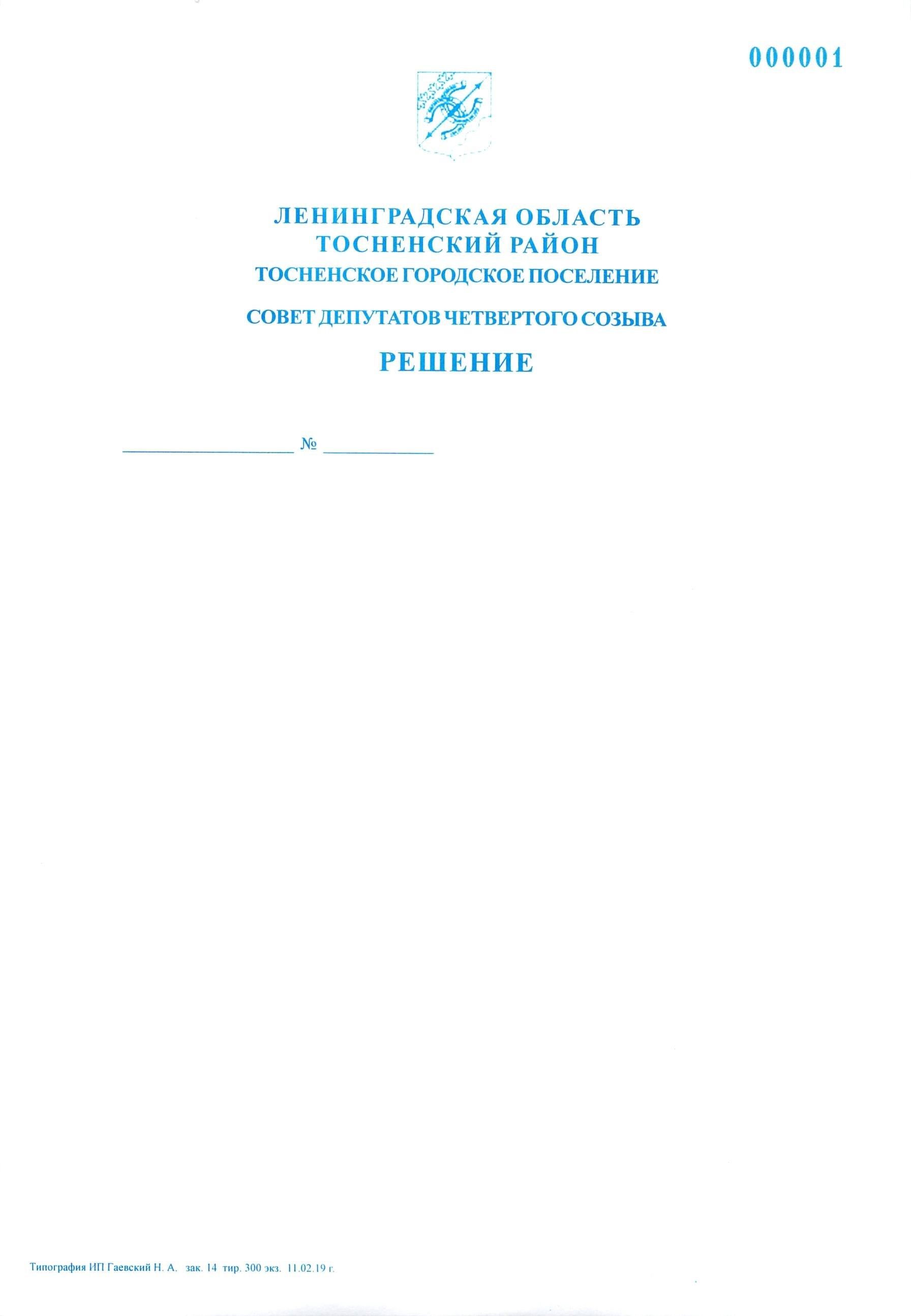       19.10.2021                       96Об утверждении Порядка проведения осмотров зданий,сооружений, расположенных на территории Тосненскогогородского поселения Тосненского муниципального районаЛенинградской области, в целях оценки их техническогосостояния и надлежащего технического обслуживанияв соответствии с требованиями технических регламентовк конструктивным и другим характеристикам надежностии безопасности объектов, требованиями проектнойдокументации указанных объектов	В соответствии с пунктом 7 части 1 статьи 8 и частью 11 статьи 55.24 Градостроительного кодекса Российской Федерации, пунктом 20 части 1 статьи 14 Федерального    закона от 06 октября 2003 года № 131-ФЗ «Об общих принципах организации местного самоуправления в Российской Федерации», Уставом Тосненского городского поселения Тосненского муниципального района Ленинградской области совет депутатов Тосненского городского поселения Тосненского муниципального района Ленинградской областиРЕШИЛ:	1. Утвердить Порядок проведения осмотра зданий, сооружений, расположенных     на территории Тосненского городского поселения Тосненского муниципального района Ленинградской области, в целях оценки их технического состояния и надлежащего технического обслуживания в соответствии с требованиями технических регламентов к конструктивным и другим характеристикам надежности и безопасности объектов, требованиями проектной документации указанных объектов в случаях, предусмотренных Градостроительным кодексом Российской Федерации (приложение).	2. Аппарату совета депутатов Тосненского городского поселения Тосненского     муниципального района Ленинградской области обеспечить официальное опубликование и обнародование настоящего решения.2	3. Контроль за исполнением решения возложить на постоянную комиссию по жилищно-коммунальному и дорожному хозяйству, строительству, транспорту и связи совета депутатов Тосненского городского поселения Тосненского муниципального района       Ленинградской области.Глава Тосненского городского поселения                                                            А.Л. КанцеревШиряева Елена Алексеевна, 8(81361)325812 гвПриложениек решению совета депутатов
Тосненского городского поселенияТосненского муниципального районаЛенинградской областиот  19.10.2021  № 96ПОРЯДОКпроведения осмотров зданий, сооружений, расположенных на территории Тосненскогогородского поселения Тосненского муниципального района Ленинградской области,в целях оценки их технического состояния и надлежащего технического обслуживанияв соответствии с требованиями технических регламентов к конструктивным и другимхарактеристикам надежности и безопасности объектов, требованиями проектнойдокументации указанных объектов1. Общие положения	1.1. Настоящий Порядок проведения осмотров зданий, сооружений, расположенных на территории Тосненского городского поселения Тосненского муниципального района Ленинградской области, в целях оценки их технического состояния и надлежащего технического обслуживания в соответствии с требованиями технических регламентов к конструктивным и другим характеристикам надежности и безопасности объектов, требованиями проектной документации указанных объектов (далее – Порядок) определяет цели и задачи проведения осмотра находящихся в эксплуатации и расположенных на территории поселения зданий, сооружений (далее – осмотры, здания, сооружения), устанавливает процедуру и сроки организации и проведения осмотра зданий, сооружений, выдачи (направления) лицам, ответственным за эксплуатацию зданий, сооружений, рекомендаций о мерах по устранению выявленных нарушений (далее – рекомендации), а также права и обязанности должностных лиц поселения и лиц, ответственных за эксплуатацию зданий, сооружений, при проведении осмотров.	1.2. Проведение осмотров зданий, сооружений осуществляется администрацией  муниципального образования Тосненский район Ленинградской области (далее по тексту – администрация). В целях проведения осмотров зданий, сооружений администрацией  образуется постоянно действующая комиссия, порядок ее работы, количественный и персональный состав определяется постановлением администрации. До его принятия проек постановления подлежит рассмотрению и согласованию на профильной постоянной     комиссии совета депутатов Тосненского городского поселения Тосненского муниципального района Ленинградской области	1.3. Действие Порядка распространяется на все эксплуатируемые здания и сооружения независимо от формы их собственности, расположенные на территории поселения,    за исключением случаев, если при эксплуатации таких зданий, сооружений федеральными законами предусмотрено осуществление государственного контроля (надзора).	1.4. Оплата расходов, необходимых для проведения осмотров зданий, сооружений, осуществляется за счет средств бюджета поселения.	1.5. Основанием для проведения осмотров зданий, сооружений является поступление в администрацию заявлений физических или юридических лиц (далее соответственно – заявление, заявитель) о:	- нарушении требований законодательства Российской Федерации к эксплуатации зданий, сооружений;2	- возникновении аварийных ситуаций в зданиях, сооружениях или возникновении угрозы разрушения зданий, сооружений.	К заявлению могут быть приложены сведения и документы, подтверждающие нарушение требований законодательства Российской Федерации к эксплуатации зданий, сооружений, технических регламентов к конструктивным и другим характеристикам надежности и безопасности указанных объектов, требований проектной документации  таких объектов либо информацию о возникновении аварийных ситуаций в зданиях,        сооружениях или о возникновении угрозы разрушения зданий, сооружений.	1.6. Заявления, не позволяющие установить заявителей, а также заявления, не содержащие сведений о фактах, указанных в пункте 1.7 настоящего Порядка, не могут служить основанием для проведения осмотров зданий, сооружений, о чем сообщается заявителю, а не позволяющие установить заявителей не рассматриваются.	1.7. Заявления, направленные заявителями в форме электронных документов, могут служить основаниями для проведения осмотров зданий, сооружений только при условии, что они были направлены с использованием средств информационно-коммуникационных технологий, предусматривающих обязательную авторизацию заявителей в единой системе идентификации и аутентификации.	1.8. Целью проведения осмотров зданий, сооружений является оценка технического состояния и надлежащего технического обслуживания зданий, сооружений в соответствии с требованиями технических регламентов к конструктивным и другим характеристикам надежности и безопасности объектов, требованиями проектной документации   указанных объектов.	1.9. Задачами проведения осмотров зданий, сооружений являются:	- профилактика нарушений требований градостроительного законодательства при эксплуатации зданий, сооружений;	- обеспечение соблюдения требований градостроительного законодательства;	- обеспечение выполнения мероприятий, направленных на предотвращение возникновения аварийных ситуаций при эксплуатации зданий, сооружений;	- защита жизни и здоровья граждан, имущества физических или юридических лиц, государственного или муниципального имущества.2. Организация и проведение осмотра здания, сооружения	2.1. Администрация при поступлении заявления регистрирует его в журнале входящей корреспонденции в порядке, определенном для регистрации входящей корреспонденции.	2.2. Глава администрации не позднее следующего рабочего дня после регистрации заявления, а в случае поступления заявления о возникновении аварийной ситуации в здании, сооружении или возникновения угрозы разрушения здания, сооружения – в день    его регистрации издает постановление администрации о проведении осмотра здания, сооружения.	2.3. К участию в проведении осмотров зданий, сооружений привлекаются собственники зданий, сооружений (помещений в здании, сооружении) или лицо, которое владеет зданием, сооружением на ином законном основании (на праве аренды, хозяйственного ведения, оперативного управления и другое) в случае, если соответствующим договором, решением органа государственной власти или органа местного самоуправления установлена ответственность такого лица за эксплуатацию здания, сооружения, либо привлекаемое собственником или таким лицом в целях обеспечения безопасной эксплуатации здания, сооружения на основании договора физическое или юридическое лицо (далее – лица, 3ответственные за эксплуатацию зданий, сооружений), либо их уполномоченные представители.	Сведения о собственниках зданий, сооружений запрашиваются администрацией в рамках межведомственного информационного взаимодействия в территориальном отделе Управления Федеральной службы государственной регистрации, кадастра и картографии по Ленинградской области (Росреестр) в порядке, предусмотренном законодательством.	2.4. Присутствие лиц, ответственных за эксплуатацию зданий, сооружений, при проведении осмотра в связи с поступлением в администрацию заявления о возникновении аварийных ситуаций в зданиях, сооружениях или возникновении угрозы разрушения зданий, сооружений не является обязательным.	2.5. При поступлении заявлений о нарушении требований законодательства Российской Федерации к эксплуатации зданий, сооружений лица, ответственные за эксплуатацию зданий, сооружений, уведомляются о проведении осмотров указанных объектов не позднее чем за три рабочих дня до даты проведения осмотров посредством направления копии постановления администрации о проведении осмотра здания, сооружения заказным почтовым отправлением с уведомлением о вручении и посредством электронного документа, подписанного усиленной квалифицированной электронной подписью и направленного по адресу электронной почты физического или юридического лица (при наличии), или иным доступным способом.	В случае поступления заявлений о возникновении аварийных ситуаций в зданиях, сооружениях или возникновении угрозы разрушения зданий, сооружений предварительное уведомление лиц, ответственных за эксплуатацию зданий, сооружений, о дате проведения осмотров не требуется.	2.6. Срок проведения осмотра здания, сооружения не может превышать двадцати рабочих дней с даты поступления в администрацию заявления физического или юридического лица о нарушении требований законодательства Российской Федерации к эксплуатации зданий, сооружений, а в случае поступления заявления о возникновении аварийной ситуаций в здании, сооружении или возникновении угрозы разрушения здания, сооружения – осмотр должен быть проведен не позднее 10 рабочих дней со дня поступления заявления в администрацию.	2.7. Проведение осмотра осуществляется по месту нахождения здания, сооружения.	2.8. Проведение осмотра здания сооружения включает в себя следующие мероприятия:	2.8.1. Ознакомление со следующими документами и материалами:	- результатами инженерных изысканий, проектной документацией, актами освидетельствования работ, строительных конструкций, систем инженерно-технического обеспечения и сетей инженерно-технического обеспечения здания, сооружения (при наличии таких документов);	- журналом эксплуатации здания, сооружения, в который вносятся сведения о датах и результатах проведенных осмотров, контрольных проверок и (или) мониторинга оснований здания, сооружения, строительных конструкций, сетей инженерно-технического обеспечения и систем инженерно-технического обеспечения, их элементов, о выполненных работах по техническому обслуживанию здания, сооружения, о проведении текущего ремонта здания, сооружения, о датах и содержании выданных уполномоченными органами исполнительной власти предписаний об устранении выявленных в процессе эксплуатации здания, сооружения нарушений, сведения об устранении этих нарушений, и ведение которого предусмотрено Градостроительным кодексом Российской Федерации;	- договорами, на основании которых лицо, ответственное за эксплуатацию здания, сооружения, привлекает иных физических или юридических лиц в целях обеспечения   безопасной эксплуатации здания, сооружения (при наличии);4	- правилами безопасной эксплуатации зданий, сооружений в случае, если в отношении таких зданий, сооружений отсутствует раздел проектной документации, устанавливающий требования к обеспечению безопасной эксплуатации объектов капитального строительства, и если их разработка требуется в соответствии с законодательством      Российской Федерации.	2.8.2. Обследование здания, сооружения на соответствие требованиям Федерального закона от 30 декабря 2009 года № 384-ФЗ «Технический регламент о безопасности зданий и сооружений» в части проверки состояния оснований, строительных конструкций,       систем инженерно-технического обеспечения и сетей инженерно-технического обеспечения в целях оценки состояния конструктивных и других характеристик надежности и безопасности зданий, сооружений, систем инженерно-технического обеспечения и сетей инженерно-технического обеспечения и соответствия указанных характеристик требованиям технических регламентов, проектной документации (при ее наличии), в том числе проведение:	- визуального осмотра здания, сооружения (включая лестничные клетки, чердаки, подвалы и иные места общего пользования здания, сооружения (при их наличии) с использованием приборов, инструментов и специального оборудования (при необходимости);	- фотофиксации фасада здания, сооружения и его частей, а также видимых дефектов;	- обмерочных работ и иных мероприятий, необходимых для оценки технического состояния здания, сооружения.	2.9. Лицо, ответственное за эксплуатацию здания, сооружения, представляет уполномоченным должностным лицам администрации для ознакомления документы, связанные с предметом осмотра, а также обеспечивает доступ на территорию, в подлежащие осмотру здания, сооружения, помещения в них, к оборудованию систем инженерно-технического обеспечения и сетей инженерно-технического обеспечения здания, сооружения.	2.10. По результатам проведения осмотра составляется акт осмотра здания, сооружения по форме согласно приложению 1 к настоящему Порядку (далее – Акт), к которому прикладываются следующие документы и материалы:	- результаты фотофиксации осматриваемых зданий, сооружений, оформленные в ходе осмотра;	- заключения специалистов, привлеченных к проведению осмотров зданий, сооружений в качестве экспертов, экспертных организаций (при наличии);	- иные документы и материалы, содержащие информацию, подтверждающую или опровергающую наличие нарушений требований законодательства Российской Федерации к эксплуатации зданий, сооружений, в том числе повлекших возникновение аварийных ситуаций в зданиях, сооружениях или возникновение угрозы разрушения зданий, сооружений.	В случае отсутствия доступа в здание, сооружение в Акте делается соответствующая отметка.	2.11. Результаты осмотра, содержащие информацию, составляющую государственную, коммерческую, служебную или иную охраняемую законом тайну, оформляются  с соблюдением требований, предусмотренных законодательством Российской Федерации.	2.12. Акт оформляется непосредственно после завершения осмотра и подписывается лицами, участвующими в проведении осмотра в трех экземплярах, один из которых с копиями приложений вручается лицу, ответственному за эксплуатацию здания, сооружения, или его уполномоченному представителю под расписку об ознакомлении либо об отказе    в ознакомлении с Актом, второй – заявителю, а третий хранится в администрации.5	2.13. В случае отказа лица, ответственного за эксплуатацию здания, сооружения, или его уполномоченного представителя дать расписку об ознакомлении либо об отказе    в ознакомлении с Актом, Акт направляется заказным почтовым отправлением с уведомлением о вручении, которое приобщается к экземпляру Акта, хранящемуся в администрации.	2.14. В случае проведения осмотра здания, сооружения на основании заявления о возникновении аварийных ситуаций в зданиях, сооружениях или возникновении угрозы разрушения зданий, сооружений, копия Акта направляется заявителю, лицу, ответственному за эксплуатацию зданий, сооружений (при наличии сведений о лице, ответственном за эксплуатацию здания, сооружения), собственнику здания, сооружения (в случае если в целях обеспечения безопасной эксплуатации здания, сооружения собственником здания, сооружения на основании договора привлечено физическое или юридическое лицо) в день проведения осмотра здания, сооружения любым доступным способом.	2.15. В случае выявления при осмотре здания, сооружения нарушений требований законодательства Российской Федерации, являющихся предметом осуществления государственного контроля (надзора) в соответствии с федеральными законами, администрация направляет копию Акта в соответствующий государственный орган по контролю (надзору).	2.16. В случае выявления при проведении осмотра нарушений требований технических регламентов, предъявляемых к конструктивным и другим характеристикам надежности и безопасности указанных объектов, требований проектной документации указанных объектов в Акте излагаются рекомендации о мерах по устранению выявленных нарушений, которые оформляются по форме согласно приложению к Акту, с указанием сроков устранения выявленных нарушений и срока проведения повторного осмотра здания, сооружения. Указанные рекомендации могут содержать сведения о необходимости проведения инструментального обследования специализированной организацией, если такая необходимость установлена в ходе осмотра здания, сооружения.	2.17. Сроки устранения выявленных нарушений указываются в зависимости от выявленных нарушений с учетом мнения лиц, ответственных за эксплуатацию зданий, сооружений, или их уполномоченных представителей. Лица, ответственные за эксплуатацию здания, сооружения, в случае несогласия с фактами, выводами, изложенными в Акте, либо с выданными (направленными) рекомендациями в течение пятнадцати дней с даты получения Акта вправе представить в администрацию в письменной форме возражения  в отношении Акта и (или) выданных (направленных) рекомендаций в целом или их отдельных положений. При этом указанные лица вправе приложить к таким возражениям документы, подтверждающие обоснованность таких возражений, или их заверенные копии.	2.18. При обнаружении в ходе осмотра нарушений законодательства, ответственность за которые предусмотрена Кодексом Российской Федерации об административных правонарушениях, областным законом Ленинградской области от 2 июля 2003 года          № 47-оз «Об административных правонарушениях», администрация в течение 3 рабочих дней после составления Акта передает материалы о выявленных нарушениях в соответствующий орган, должностные лица которого уполномочены составлять протоколы         об административных правонарушениях.	2.19. При выявлении в результате проведения осмотра факта совершения лицами, ответственными за эксплуатацию зданий, сооружений, действия (бездействия), содержащего признаки состава преступления, ответственность за которое предусмотрена Уголовным кодексом Российской Федерации, администрация в течение 3 рабочих дней со дня выявления такого факта передает соответствующие документы и материалы в правоохранительные органы.6	2.20. В случае выявления в ходе осмотра возникновения угрозы разрушения осматриваемых зданий, сооружений, находящихся в муниципальной собственности Тосненского городского поселения Тосненского муниципального района Ленинградской области или муниципального образования Тосненский район Ленинградской области (далее по тексту – муниципальная собственность), либо все помещения которых находятся в муниципальной собственности, администрация в установленном порядке инициирует действия о признании указанных зданий, сооружений аварийными и подлежащими сносу, а также принимает меры, предусмотренные действующим законодательством и направленные на обеспечение безопасности жизни и здоровья граждан.	2.21. Сведения о проведении осмотра зданий, сооружений подлежат внесению в журнал учета осмотров зданий, сооружений, который ведется администрацией по форме согласно приложению 2 к настоящему Порядку и содержит следующие сведения:	- порядковый номер осмотра;	- дату проведения осмотра;	- местонахождение осматриваемых зданий, сооружений;	- информацию об имеющихся нарушениях требований технических регламентов, предъявляемых к конструктивным и другим характеристикам надежности и безопасности объектов, требований проектной документации указанных объектов.	Журнал учета осмотров зданий, сооружений должен быть прошит, пронумерован,    а сшивка удостоверена печатью администрации. Журнал учета осмотров зданий, сооружений, подлинники актов осмотров, а также документы, подтверждающие вручение (направление) уведомлений, запросов, актов осмотров и других документов, хранятся        в администрации.3. Права и обязанности уполномоченных должностных лиц администрации и лиц, ответственных за эксплуатацию зданий, сооружений при проведении осмотра	3.1. При осуществлении осмотров уполномоченные должностные лица администрации имеют право:	3.1.1. Проводить обследование зданий, сооружений и знакомиться с документами, связанными с предметом осмотра.	3.1.2. Запрашивать и получать документы, сведения и материалы об эксплуатации   и состоянии зданий, сооружений, необходимые для осуществления их осмотров и подготовки рекомендаций.	3.1.3. Обращаться в правоохранительные, контрольные (надзорные) и иные органы за оказанием содействия в предотвращении и (или) пресечении действий, препятствующих осуществлению осмотров, а также в установлении лиц, виновных в нарушении требований законодательства, в том числе повлекших возникновение аварийных ситуаций в зданиях, сооружениях или возникновение угрозы разрушения зданий, сооружений.	3.1.4. Привлекать к осмотру зданий, сооружений экспертов и экспертные организации.	3.1.5. Обжаловать действия (бездействие) физических и юридических лиц, повлекшие за собой нарушение прав уполномоченных должностных лиц администрации, а также препятствующие исполнению ими должностных обязанностей.	3.1.6. Направлять физическим и юридическим лицам рекомендации о мерах по устранению выявленных нарушений.	3.2. Уполномоченные должностные лица администрации при проведении осмотра обязаны:	3.2.1. Своевременно и в точном соответствии с Порядком осуществлять мероприятия при проведении осмотра зданий, сооружений.7	3.2.2. Выявлять нарушения требований законодательства Российской Федерации     к эксплуатации зданий, сооружений, в том числе повлекшие возникновение аварийных ситуаций в зданиях, сооружениях или возникновение угрозы разрушения зданий, сооружений.	3.2.3. Принимать в пределах своих полномочий необходимые меры к устранению и недопущению нарушений требований законодательства, в том числе проводить профилактическую работу по устранению обстоятельств, способствующих совершению таких нарушений.	3.2.4. Проводить осмотр только во время исполнения служебных обязанностей при предъявлении служебных удостоверений.	3.2.5. Соблюдать законодательство в ходе проведения осмотра зданий, сооружений.	3.2.6. Не препятствовать лицам, ответственным за эксплуатацию здания, сооружения, или их уполномоченным представителям присутствовать при проведении осмотра      и давать разъяснения по вопросам, относящимся к предмету осмотра.	3.2.7. Предоставлять лицам, ответственным за эксплуатацию здания, сооружения, или их уполномоченным представителям, присутствующим при проведении осмотра,    информацию и документы, относящиеся к предмету осмотра.	3.2.8. Доказывать обоснованность своих действий (бездействия) и решений при их обжаловании лицами, ответственными за эксплуатацию зданий, сооружений.	3.2.9. Осуществлять мониторинг исполнения выданных рекомендаций, в том числе посредством проведения повторного осмотра зданий, сооружений.	3.2.10. Вносить запись о проведенных осмотрах в журнал учета осмотров.	3.3. Лица, ответственные за эксплуатацию зданий, сооружений, имеют право:	3.3.1. Непосредственно присутствовать при проведении осмотра зданий, сооружений, давать разъяснения по вопросам, относящимся к предмету осмотра.	3.3.2. Получать от уполномоченных должностных лиц администрации информацию, которая относится к предмету осмотра и предоставление которой предусмотрено законодательством.	3.3.3. Знакомиться с результатами осмотра и указывать в Акте сведения о согласии или несогласии с ними, а также с отдельными действиями (бездействием) уполномоченных должностных лиц администрации.	3.3.4. Обжаловать действия (бездействие) уполномоченных должностных лиц администрации и результаты осмотров, повлекшие за собой нарушение прав лиц, ответственных за эксплуатацию зданий, сооружений, при проведении осмотра, в административном и (или) судебном порядке в соответствии с законодательством.	3.4. Лица, ответственные за эксплуатацию зданий, сооружений, обязаны:	3.4.1. Обеспечивать беспрепятственный доступ уполномоченных должностных лиц администрации в подлежащие осмотру здания, сооружения и представлять документацию, необходимую для проведения осмотра.	3.4.2. Принимать меры по устранению выявленных в ходе осмотра зданий, сооружений нарушений законодательства, указанных в рекомендациях.Приложение 1к Порядку(на бланке Администрации)АКТ №осмотра здания, сооруженияМесто проведения осмотра (адрес):	«	»	          20     г.Настоящий акт составлен
_______________________________________________________________________________________________________________________________________________________________________________________________________________________________________(полное наименование комиссии, проводившей осмотр здания, сооружения, дата и номер постановления, утверждившего состав  комиссии и порядок ее работы)по результатам проведения осмотра здания, сооружения, расположенных на территории Тосненского городского поселения Тосненского муниципального района Ленинградской области, на предмет их технического состояния и надлежащего технического обслуживания в соответствии с требованиями технических регламентов к конструктивным и другим характеристикам надежности и безопасности объектов, требованиями проектной документации указанных объектов, на основании__________________________________________________________________________________________________________________________________________________________(указывается дата и номер постановления администрации о проведении осмотра здания, сооружения, а также дата и номер заявления, Ф.И.О. лица, обратившегося в администрацию с заявлением)_______________________________________________________________________________________________________________________________________________________________________________________________________________________________________________________________________________________________________________________________________________________________________________________________________________________________________________________________________________________________________________________________________________________________________________________________________________________________________________________________________________________________________________________________________________________________________________________________________________________________________________________________________________(наименование здания, сооружения, его адрес, кадастровый номер (при наличии), адрес земельного участка, в границе которого расположено здание, сооружение, кадастровый номер земельного участка (при наличии), сведения о собственнике и/или пользователе (при наличии)Объект осмотра имеет следующие характеристики (указываются при наличии сведений):назначение:общая площадь:этажность:группа капитальности:год постройки:год последнего выполненного капитального ремонта (реконструкции): ________________в присутствии: ________________________________________________________________(Ф.И.О. лица, ответственного за эксплуатацию здания, сооружения,
_____________________________________________________________________________или его уполномоченного представителяПри осмотре установлено:_________________________________________________________________________________________________________________________________________________________________________________________________________________________________________________________________________________________________________________________________________________________________________________________________________________________________________________________________________________________________________________________________________________________________________________________________________________________________________________________________________________________________________________________________________________________________________________________________________________________________________________________________________________________________________________________________________________________________________________________________________________________________________(подробное описание данных, характеризующих состояние объекта осмотра; в случае выявленных нарушений – указываются нормативные документы, требования которых нарушены, нарушения требований технических регламентов, проектной документации, вид нарушения; кем допущены нарушения, ответственность, предусмотренная за данное нарушение)Пояснения (могут быть приложены на отдельном листе) и подписи лиц, присутствующих при осмотре здания, сооружения:_______________________________________________________________________________________________________________________________________________________________________________________________________________________________________Приложения к акту:_________________________________________________________________________________________________________________________________________________________________________________________________________________________________________________________________________________________________________________________________________________________________________________________________С актом осмотра здания, сооружения ознакомлен(ы), копию акта со всеми приложениями получил(и): _______________________________________________________________________________________________________________________________________________________________________________________________________________________________________(подписи, Ф.И.О. лица, ответственного за эксплуатацию здания, сооружения, или его уполномоченного представителя либо иного заинтересованного лица, ответственного за эксплуатацию здания,сооружения, или его уполномоченного представителя)Пометка об отказе ознакомления с актом осмотра здания, сооружения (получения копии акта осмотра здания, сооружения):	______________________________________________ _____________________________________________________________________________Подписи, фамилии, инициалы лиц, участвующих в проведении осмотра:__________________________________			________________________________________________________________			________________________________________________________________			________________________________________________________________			________________________________________________________________			______________________________(Форма)Приложение к актуосмотра здания, сооружения № _____от___________ (на бланке Администрации)РЕКОМЕНДАЦИИо мерах по устранению выявленных нарушенийВ соответствии с Актом осмотра здания, сооружения от «    »               20    года № ______РЕКОМЕНДУЕТСЯ:Комиссия в составе:Рекомендации получил(и):(Форма)Журнал учета осмотров зданий, сооружений№п/пВыявленное нарушениеРекомендации по устранениювыявленного нарушенияСрок устранения выявленныхнарушений1234(дата)(подпись)(Ф.И.О. уполномоченных лиц администрации, членов комиссии)(дата)(подпись)(Ф.И.О. уполномоченных лиц администрации, членов комиссии)(дата)(подпись)(Ф.И.О. уполномоченных лиц администрации, членов комиссии)(дата)(подпись)(Ф.И.О. лица, ответственного за эксплуатацию здания,сооружения, или его уполномоченного представителя либо иного заинтересованного лица)(дата)(подпись)(Ф.И.О. лица, ответственного за эксплуатацию здания,сооружения, или его уполномоченного представителя либо иного заинтересованного лица)(дата)(подпись)(Ф.И.О. лица, ответственного за эксплуатацию здания,сооружения, или его уполномоченного представителя либоиного заинтересованного лица)№п/пОснование проведения осмотраНаименование объекта осмотраАдрес объекта осмотра№ и дата актаосмотраСрок устранения нарушенийОтметкао выполнении1234567